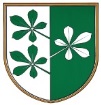 OBČINA KIDRIČEVOKomisija za mandatna vprašanja, volitve in imenovanjaKopališka ul. 142325 KidričevoNa podlagi 20. in 46. člena Statuta Občine Kidričevo (Uradno glasilo slovenskih občin, št. 62/16 in 16/18) 15. člena Odloka o območjih in delu krajevnih odborov (Uradni list RS, št. 83/99, 94/00 in Uradno glasilo slovenskih občin, št. 9/07)  komisija za mandatna vprašanja, volitve in imenovanja predlaga občinskemu svetu Občine Kidričevo, da sprejmeS  K  L  E  Po imenovanju Krajevnega odbora Kungota pri PtujuKomisija za mandatna vprašanj, volitve in imenovanje predlaga občinskemu svetu Občine Kidričevo, da se v Krajevni odbor Kungota pri Ptuju imenujejo:1. Štefan Zupanič, Kungota pri Ptuju 942. Zvonko Rozman, Kungota pri Ptuju 1103. Mišo Pušnik, Kungota pri Ptuju 114O b r a z l o ž i t e vKomisija za mandatna vprašanja, volitve in imenovanja (v nadaljevanju: komisija) je na svoji 3. redni seji, ki je bila dne, 21.3.2023 obravnavala predloge za imenovanje članov Krajevnega odbora Kungota pri Ptuju. Na zboru občanov za območje kraja Kungota pri Ptuju, ki je bil, dne 14.3.2023, so bili v Krajevni odbor Kungota pri Ptuju predlagani:1. Štefan Zupanič, Kungota pri Ptuju 942. Zvonko Rozman, Kungota pri Ptuju 1103. Mišo Pušnik, Kungota pri Ptuju 114Vsi predlagani kandidati za člane Krajevnega odbora Kungota pri Ptuju so podali pisno soglasje, da sprejmejo kandidaturo.V skladu s določili 2. člena Odloka o spremembah in dopolnitvah Odloka o območjih in delu krajevnih odborov (Uradno glasilo slovenskih občin, št. 9/07) šteje Krajevni odbor Kungota pri Ptuju  (3) člane. Komisija za mandatna vprašanja, volitve in imenovanja predlaga občinskemu svetu, da sprejme predlagani sklepa. Štev. 011-15/2023Dne  22.3.2023								Danilo Lendero;								predsednik								komisije za mandatna vprašanja,								volitve in imenovanja